 - خرائط التفرع branching flowcharts:ويحدث التفرع في البرامج بسبب الحاجة لاتخاذ قرار أو مفاضلة بين اختيارين أو أكثر، وهناك أسلوبان في تنفيذ القرار: وبشكل عام فإن خرائط التفرع يمكن أن تأخذ إحدى الصورتين التاليتين:-     يمكننا ملاحظة أن الشكل اعلاه يبين أنه إذا كان جواب الشرط YSE (Condition) فإن الحدث التالي في التنفيذ يكون الحدث (a) أما إذا كان الجواب NO فإن الحدث التالي يكون الحدث(b) كما يمكننا أن نلاحظ من الشكل اعلاه أنه إذا كان جواب الشرط YSE فإن الحدث التالي في التنفيذ يكون الحدث (a) ثم يتبعه الحدث (b) أما إذا كان جواب الشرط NO فإن الحدث التالي يكون الحدث (b) مباشرة. مثال:ارسم خريطة سير العمليات لإيجاد قيمة الاقتران F(x) المعرف حسب القاعدة التالية:حيث كلمة (if) هنا تعني عندما.
خطوات الحل المبينة في ادناه تكون:مثال:ارسم خريطة سير العمليات لحساب قيمة  Wطبقًا للمعادلات الآتية علمًا بأن قيمة المتغير X معطاة معلومة:خطوات الحل كما هي مبينة في ادناه: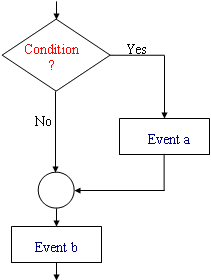 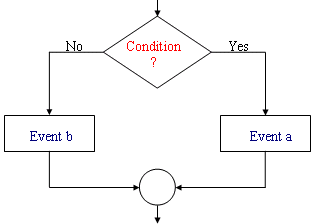 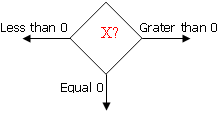 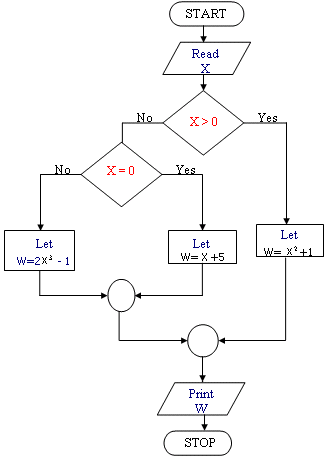 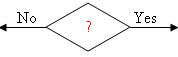 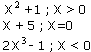 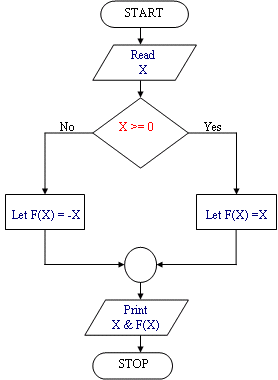 